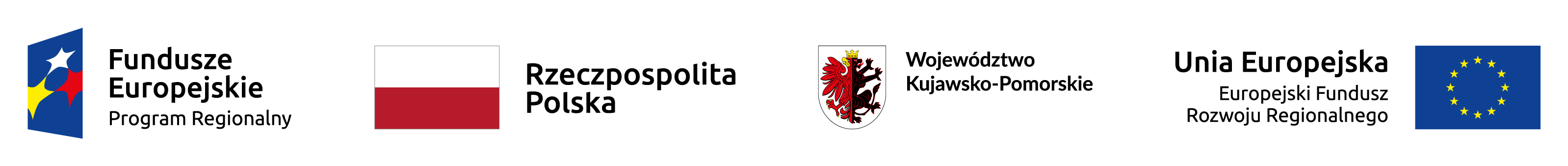 I.KLAUZULA INFORMACYJNA DO SPECYFIKACJIZgodnie z art. 13 ust. 1 i 2 rozporządzenia Parlamentu Europejskiego i Rady (UE) 2016/679 z dnia 27 kwietnia 2016 r. w sprawie ochrony osób fizycznych w związku z przetwarzaniem danych osobowych i w sprawie swobodnego przepływu takich danych oraz uchylenia dyrektywy 95/46/WE (ogólne rozporządzenie o ochronie danych) (Dz. Urz. UE L 119 z 04.05.2016, str. 1), dalej „RODO”, informuję osoby fizyczne, których dane są zbierane w trakcie niniejszego postępowania że:1)   administratorem Pani/Pana danych osobowych jest Gmina Miejska Ciechocinek, reprezentowana przez Burmistrza, z siedzibą w Ciechocinku przy ul. Kopernika 19 tel. 54 4161800, faks 54 2836423, e-mail ratusz@ciechocinek.pl 2) inspektorem ochrony danych osobowych w Gminie Miejskiej Ciechocinek jest Pan Mirosław Ciuryło  tel. 54 4161800, e-mail iod@ciechocinek.pl  3)   Pani/Pana dane osobowe przetwarzane będą na podstawie art. 6 ust. 1 lit. c RODO w celu związanym z postępowaniem o udzielenie zamówienia publicznego pn: Rewitalizacja Teatru Letniego w Ciechocinku prowadzonym w trybie przetargu nieograniczonego;4)   odbiorcami Pani/Pana danych osobowych będą osoby lub podmioty, którym udostępniona zostanie dokumentacja postępowania w oparciu o art. 8 oraz art. 96 ust. 3 ustawy z dnia 29 stycznia 2004 r. – Prawo zamówień publicznych (Dz. U. z 2017 r. poz. 1579 i 2018), dalej „ustawa Pzp”; 5)   Pani/Pana dane osobowe będą przechowywane, zgodnie z art. 97 ust. 1 ustawy Pzp, przez okres 4 lat od dnia zakończenia postępowania o udzielenie zamówienia, a jeżeli czas trwania umowy przekracza 4 lata, okres przechowywania obejmuje cały czas trwania umowy;6)   obowiązek podania przez Panią/Pana danych osobowych bezpośrednio Pani/Pana dotyczących jest wymogiem ustawowym określonym w przepisach ustawy Pzp, związanym z udziałem w postępowaniu o udzielenie zamówienia publicznego; konsekwencje niepodania określonych danych wynikają z ustawy Pzp; 7)   w odniesieniu do Pani/Pana danych osobowych decyzje nie będą podejmowane w sposób zautomatyzowany, stosowanie do art. 22 RODO;8)   posiada Pani/Pan:-    na podstawie art. 15 RODO prawo dostępu do danych osobowych Pani/Pana dotyczących;-    na podstawie art. 16 RODO prawo do sprostowania Pani/Pana danych osobowych ;-    na podstawie art. 18 RODO prawo żądania od administratora ograniczenia przetwarzania danych osobowych z zastrzeżeniem przypadków, o których mowa w art. 18 ust. 2 RODO; -    prawo do wniesienia skargi do Prezesa Urzędu Ochrony Danych Osobowych, gdy uzna Pani/Pan, że przetwarzanie danych osobowych Pani/Pana dotyczących narusza przepisy RODO;9)   nie przysługuje Pani/Panu:-    w związku z art. 17 ust. 3 lit. b, d lub e RODO prawo do usunięcia danych osobowych;-    prawo do przenoszenia danych osobowych, o którym mowa w art. 20 RODO;-    na podstawie art. 21 RODO prawo sprzeciwu, wobec przetwarzania danych osobowych, gdyż podstawą prawną przetwarzania Pani/Pana danych osobowych jest art. 6 ust. 1 lit. c RODO.